АДМИНИСТРАЦИЯ НОВОСВЕТСКОГО СЕЛЬСКОГО ПОСЕЛЕНИЯГАТЧИНСКОГО МУНИЦИПАЛЬНОГО РАЙОНАПОСТАНОВЛЕНИЕ от «04» сентября  2017 г.						              № 347        В соответствии с Федеральным законом от 06.10.2003 № 131-ФЗ «Об общих принципах организации местного самоуправления в Российской Федерации», постановлением Правительства РФ от 10.02.2017 № 169 «Об утверждении правил предоставления и распределения субсидий из федерального бюджета бюджетам субъектов РФ на поддержку  государственных программ  субъектов РФ и муниципальных программ формирования современной городской среды», приказом Минстроя России от 06.04.2017 N 691/пр «Об утверждении методических рекомендаций по подготовке государственных программ субъектов Российской Федерации и муниципальных программ формирования современной городской среды в рамках реализации приоритетного проекта «Формирование комфортной городской среды» на 2018 - 2022 годы», Уставом муниципального образования муниципального образования Новосветское сельское поселение Гатчинского муниципального района Ленинградской области, Администрация муниципального образования Новосветское сельское поселение Гатчинского муниципального района Ленинградской области, в целях улучшения инфраструктуры  муниципального образования Новосветское сельское поселение, вовлечения жителей в благоустройство общественных пространств, ПОСТАНОВЛЯЕТУтвердить Порядок разработки, обсуждения, согласования и утверждения дизайн-проекта благоустройства дворовой территории многоквартирного дома, общественной территории,  расположенных на территории муниципального образования Новосветское сельское поселение Гатчинского муниципального района Ленинградской области, согласно приложению.Настоящее постановление подлежит опубликованию  и размещению на официальном сайте администрации муниципального образования Новосветское сельское поселение Гатчинского муниципального района Ленинградской области.Постановление вступает в силу с момента официального опубликования.Контроль за исполнением настоящего постановления оставляю за собой.Глава администрации                                                                       Е.О.ОгневаПорядок разработки, обсуждения, согласования и утверждения дизайн-проекта благоустройства дворовой территории многоквартирного дома, общественной территории, расположенных на территории муниципального образования Новосветское сельское поселение Гатчинского муниципального района Ленинградской областиОбщие положения.1.1. Настоящий Порядок регламентирует процедуру разработки, обсуждения и согласования заинтересованными лицами дизайн-проекта благоустройства дворовой территории многоквартирного дома, общественной территории, расположенных на территории муниципального образования Новосветское сельское поселение Гатчинского муниципального района Ленинградской области, а также их утверждение в рамках реализации муниципальной подпрограммы «Формирование комфортной городской среды» муниципальной программы  Социально - экономическое развитие Новосветского сельского поселения Гатчинского муниципального района Ленинградской области на 2018 г. и плановый период 2019-2020 годов»  на территории муниципального образования Новосветское сельское поселение Гатчинского муниципального района Ленинградской области (далее – Порядок). 1.2. Под дизайн-проектом понимается текстовое и визуальное описание каждого проекта, концепция и визуализированный перечень элементов благоустройства, предлагаемых к размещению на соответствующей территории.Содержание дизайн-проекта зависит от вида и состава планируемых к благоустройству работ. Это может быть как проектная, сметная документация, так и упрощенный вариант в виде изображения дворовой территории или территории общего пользования с описанием работ и мероприятий, предлагаемых к выполнению.1.3. К заинтересованным лицам относятся: собственники помещений в многоквартирных домах, собственники иных зданий и сооружений, расположенных в границах дворовой территории и (или территории общего пользования, подлежащей благоустройству (далее – заинтересованные лица).2. Разработка дизайн-проектов2.1. Разработка дизайн-проекта в отношении дворовых территорий многоквартирных домов, расположенных на территории муниципального образования и территорий общего пользования  осуществляется в соответствии с Правилами благоустройства территории муниципального образования Новосветское сельское поселение Гатчинского муниципального района Ленинградской области, требованиями Градостроительного кодекса Российской Федерации, а также действующими строительными, санитарными и иными нормами и правилами.	2.2. Разработка дизайн-проекта осуществляется заинтересованными лицами в течение одного месяца со дня принятия решения о включении дворовой территории в муниципальную подпрограмму «Формирование комфортной городской среды» муниципального образования Новосветское сельское поселение Гатчинского муниципального района Ленинградской области.	2.3. Разработка дизайн-проекта благоустройства дворовой территории осуществляется с учетом минимальных и дополнительных перечней работ по благоустройству дворовой территории. Нормативная (предельная) стоимость (единичные расценки) работ по благоустройству дворовых территорий, входящих в минимальный и дополнительный перечни утверждается нормативным правовым актом администрации муниципального образования Новосветское сельское поселение Гатчинского муниципального района Ленинградской области в соответствии с нормативным правовым актом отраслевого органа исполнительной власти Ленинградской области, ответственного за реализацию приоритетного проекта «Формирование комфортной городской среды» и утвержденных протоколом общего собрания собственников помещений в многоквартирном доме, в отношении которой разрабатывается дизайн-проект благоустройства.2.4. Разработка дизайн-проекта в отношении территорий общего пользования осуществляется организатором отбора – администрацией Новосветского сельского поселения (далее по тексту - Организатор отбора) в течение пяти дней со дня утверждения Комиссией по развитию городской среды муниципального образования Новосветское сельское поселение Гатчинского муниципального района Ленинградской области протокола оценки (ранжирования) предложений заинтересованных лиц по проекту благоустройства  общественной территории муниципального образования Новосветское сельское поселение.3. Обсуждение, согласование и утверждение дизайн-проекта	3.1. В целях обсуждения, согласования и утверждения дизайн-проекта благоустройства дворовой территории многоквартирного дома администрация муниципального образования Новосветское сельское поселение Гатчинского муниципального района Ленинградской области уведомляет уполномоченное лицо, которое вправе действовать в интересах всех собственников помещений в многоквартирном доме, придомовая территория которого включена в адресный перечень дворовых территорий проекта подпрограммы (далее – уполномоченное лицо), о готовности дизайн-проекта в течение 1 (один) рабочего дня со дня изготовления дизайн-проекта. 	3.2. Уполномоченное лицо обеспечивает обсуждение, согласование дизайн-проекта благоустройства дворовой территории многоквартирного дома, для дальнейшего его утверждения в срок, не превышающий трех рабочих дней.3.3. При выборе дизайн-проекта  Комиссия по развитию городской среды муниципального образования Новосветское сельское поселение Гатчинского муниципального района Ленинградской области должна руководствоваться следующими критериями для дизайн-проекта:-обеспечение доступности для маломобильных групп населения-практичность-применение современных технологий и материалов-совместимость с общим архитектурным обликом территории-наличие согласования с владельцами подземных коммуникаций-соответствие действующим санитарным и строительным нормам и правилам-рациональное использование средств (в отношении качества приобретаемого материала и выполняемых работ).	3.4. Утверждение дизайн-проекта благоустройства дворовой территории многоквартирного дома осуществляется администрацией Новосветского сельского поселения путём издания постановления администрации в течение 2 (двух)  рабочих дней со дня согласования дизайн-проекта дворовой территории многоквартирного дома Комиссией по развитию городской среды муниципального образования Новосветское сельское поселение Гатчинского муниципального района Ленинградской области.	3.5. Дизайн-проект на благоустройство дворовой территории утверждается и хранится в администрации Новосветского сельского поселения, электронный образ дизайн-проекта направляется в отраслевой орган исполнительной власти Ленинградской области, ответственный за реализацию приоритетного проекта «Формирование комфортной городской среды».3.6. Организатор отбора уведомляет заинтересованных лиц, чьи предложения по проекту благоустройства  общественной территории муниципального образования Новосветское сельское поселение были   утверждены Комиссией по развитию городской среды муниципального образования Новосветское сельское поселение Гатчинского муниципального района Ленинградской области, о готовности дизайн-проекта в течение 1 рабочего дня со дня изготовления дизайн-проекта. 3.7. Заинтересованные лица, ресурсоснабжающие организации, администрация Новосветского сельского поселения обеспечивают обсуждение, согласование дизайн-проекта благоустройства общественной территории, для дальнейшего его утверждения в срок, не превышающий 3 рабочих дней.3.8. Обсуждение, согласование  подготовленного администрацией Новосветского сельского поселения дизайн-проекта благоустройства общественной территории, включенной в адресный перечень общественных территорий муниципального образования Новосветское сельское поселение, осуществляется Комиссией по развитию городской среды муниципального образования Новосветское сельское поселение Гатчинского муниципального района Ленинградской области, по итогам утверждается постановлением главы администрации Новосветского сельского поселения. 3.9. При выборе дизайн-проекта Комиссия по развитию городской среды муниципального образования Новосветское сельское поселение Гатчинского муниципального района Ленинградской области должна руководствоваться следующими критериями для дизайн-проекта:-обеспечение доступности для маломобильных групп населения-практичность-применение современных технологий и материалов-совместимость с общим архитектурным обликом территории-наличие согласования с владельцами подземных коммуникаций-соответствие действующим санитарным и строительным нормам и правилам- рациональное использование средств (в отношении качества приобретаемого материала и выполняемых работ)	3.10. Дизайн-проект на благоустройство территории общего пользования утверждается в одном экземпляре и хранится в администрации Новосветского сельского поселения.«Об утверждении Порядка разработки, обсуждения, согласования и утверждения дизайн-проекта благоустройства дворовой территории многоквартирного дома, общественной территории, расположенных на территории муниципального образования Новосветское сельское поселение»Исп. Яковенко С.А.8(81371) 68-888Приложение к постановлению администрации от 04 сентября 2017 года № 347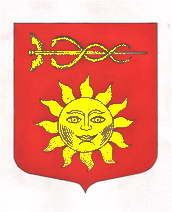 